ÇİT MAHALLESİ:TARİHİ:Çit Köy 1463 yılı kayıtlarından önce iskân görmüş bir köyümüzdür. Avdullah mahallesi  Çit Köyünün bağlısıdır. Çubuk-II barajına dökülen Çit Dere yatağında doğal mağaralar  bulunmaktadır.  Çit Köyü 2014 yılında Çubuk İlçesine mahalle olarak bağlanmıştır. COĞRAFİ KONUMU:Çit Mahallesi, Ankara il merkezine 57 km, Çubuk ilçesine 16 km uzaklıktadır,  NÜFUSU:2017 yılı itibariyle Mahalle nüfusu 62 dirİDARİ YAPI:Mahalle Muhtar V.  İsmail VURAL’dir Cep Telefon Numarası: 538 681 54 37MAHALLEDEN GÖRÜNÜMLER: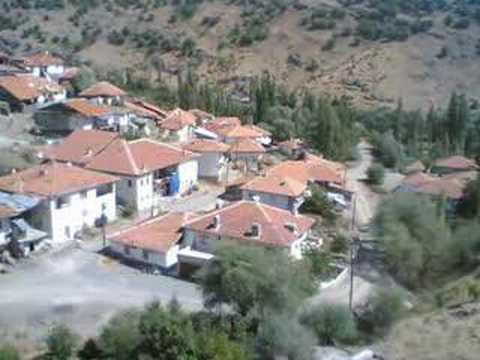 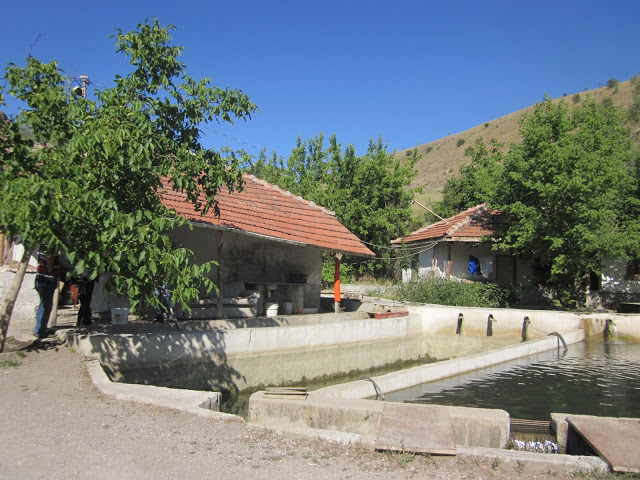 